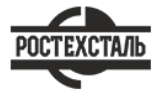 ГОСТ 14162-79Трубки стальные малых размеров (капиллярные). Технические условияСтатус: действующийВведен в действие: 1981-01-01Подготовлен предприятием ООО «Ростехсталь» - федеральным поставщиком металлопрокатаСайт www.rostechstal.ru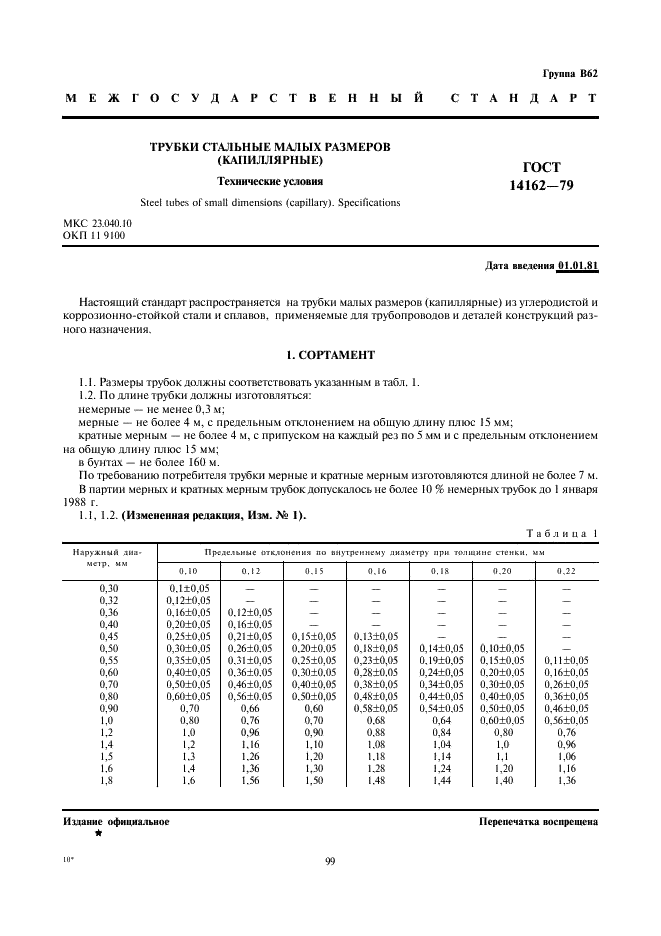 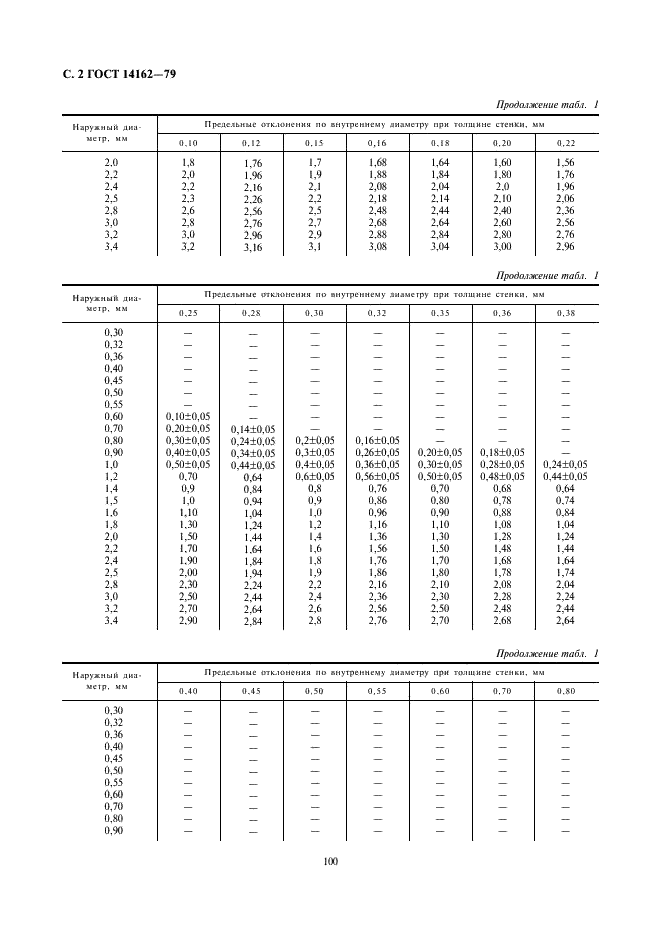 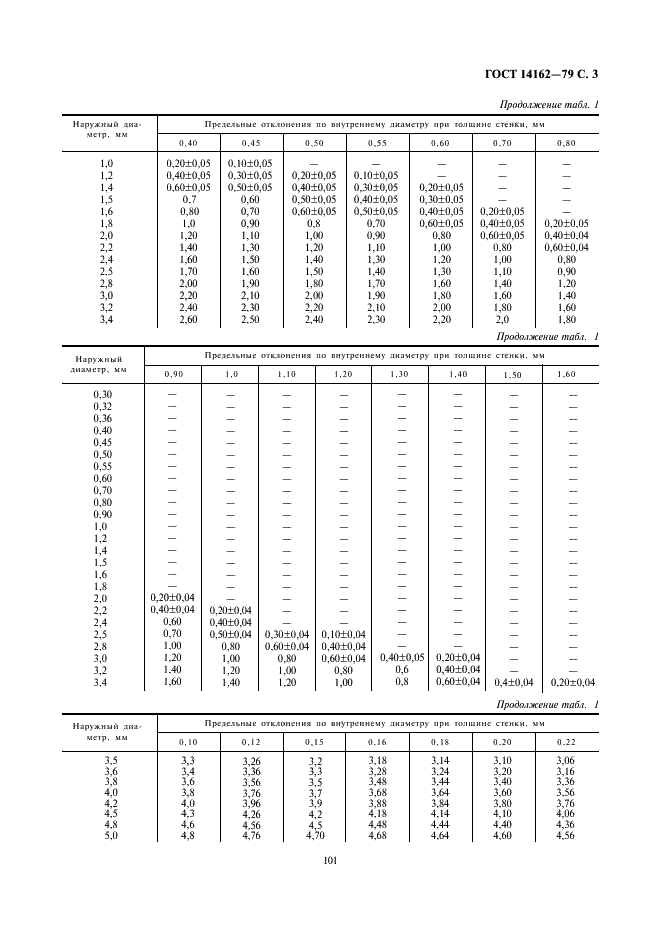 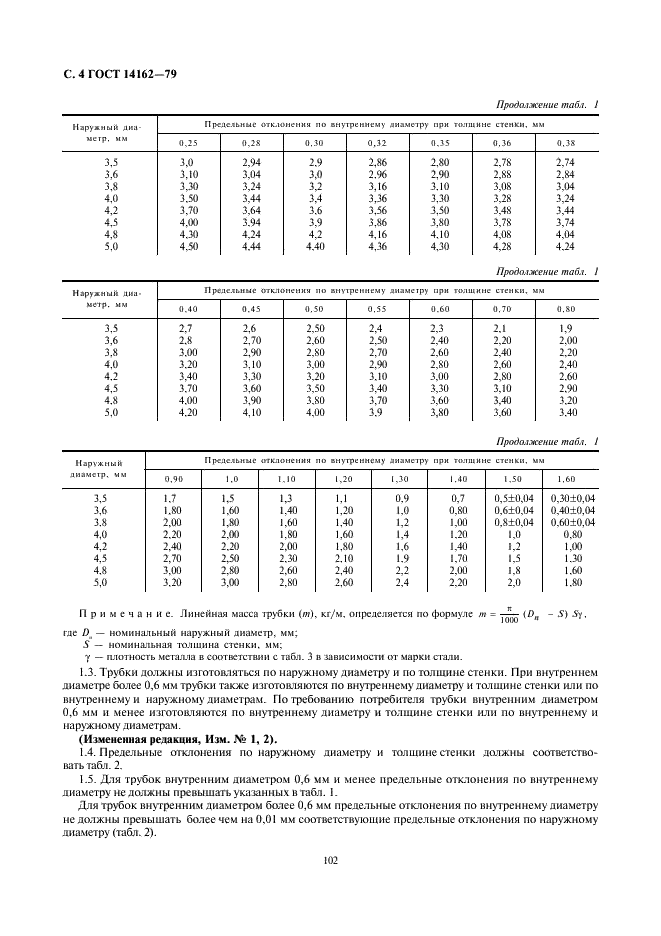 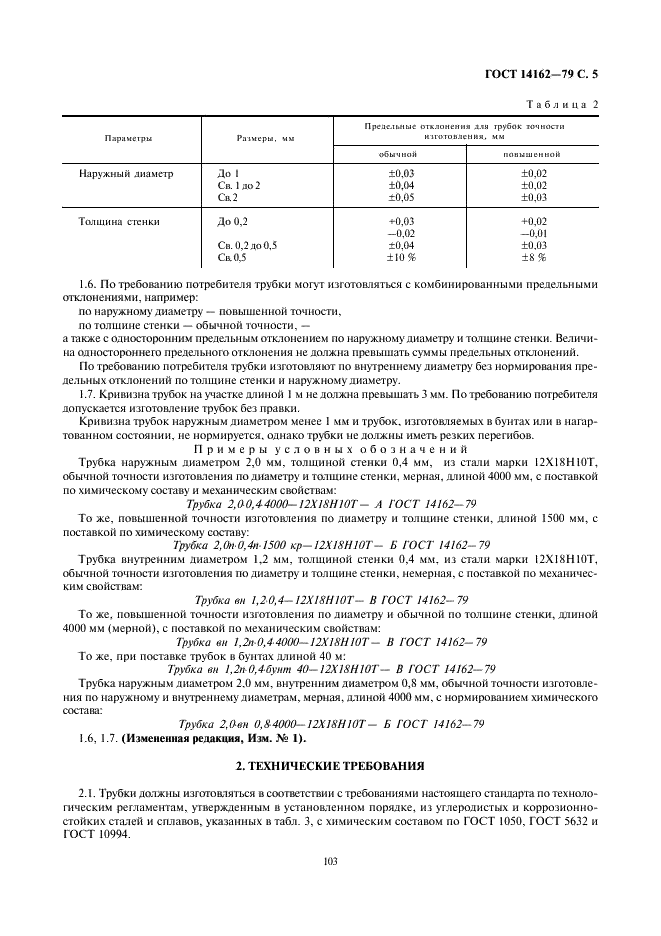 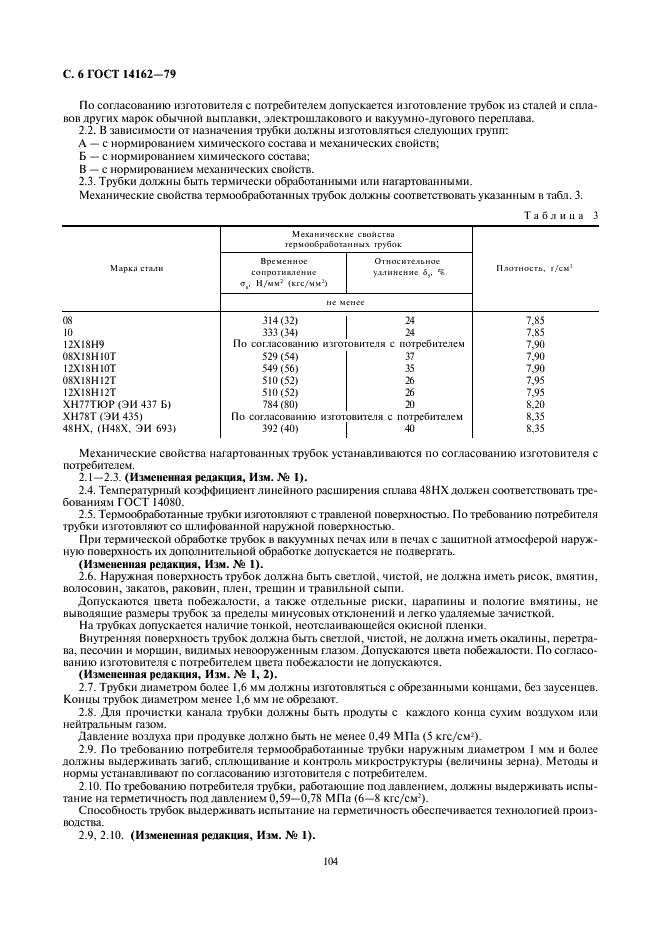 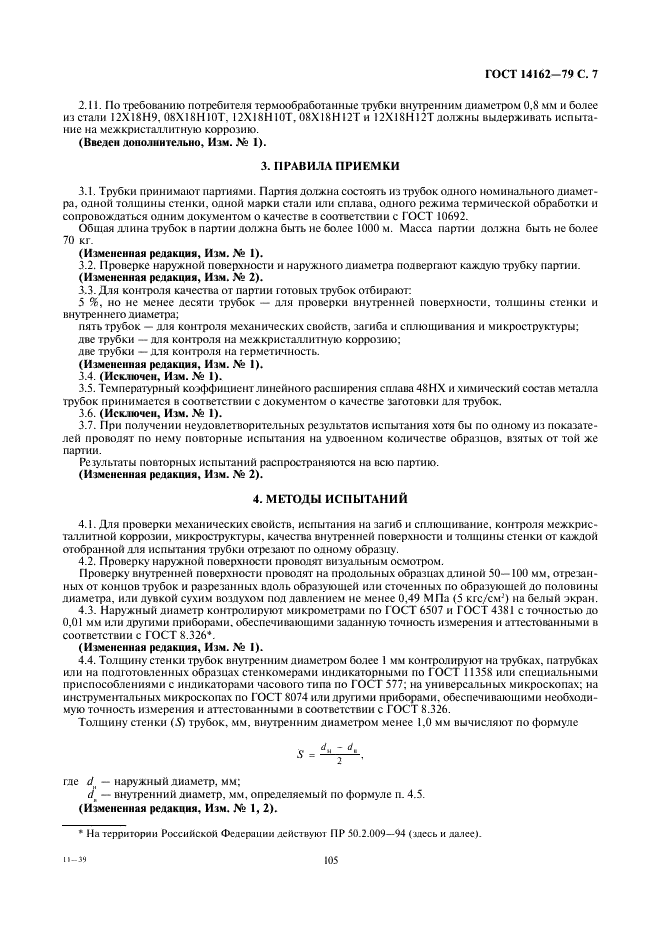 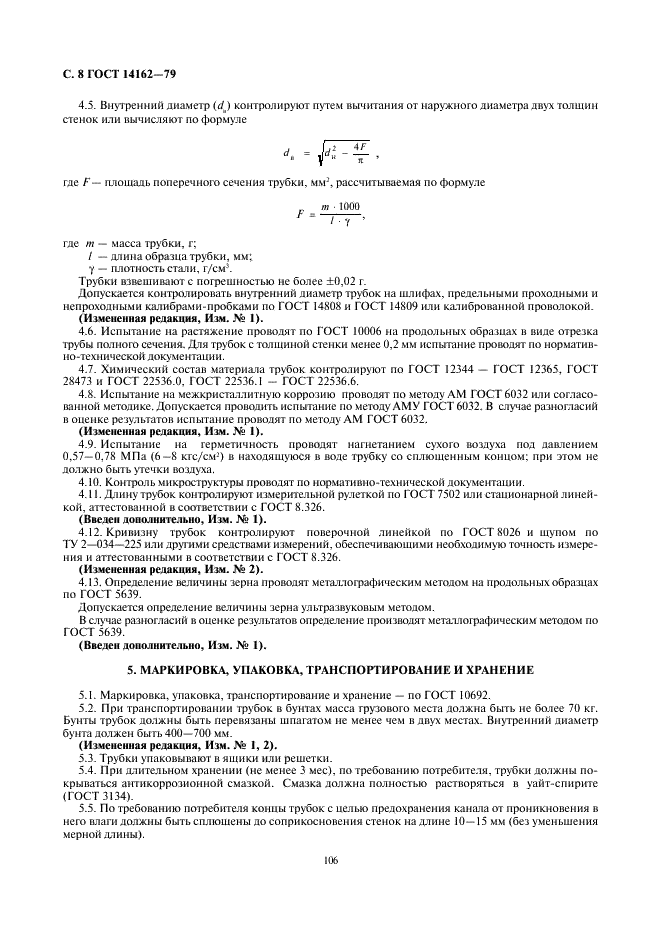 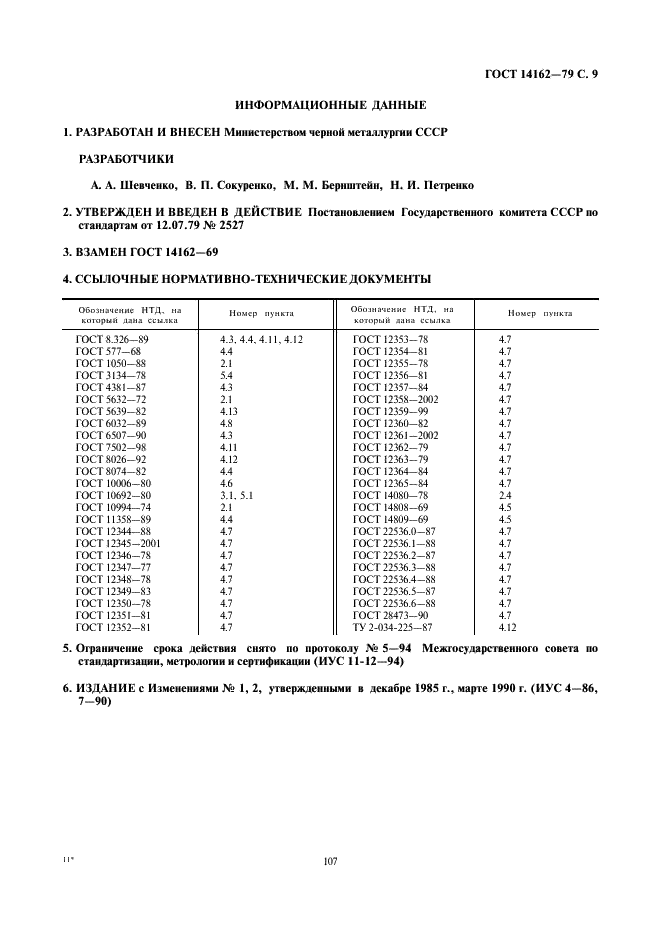 